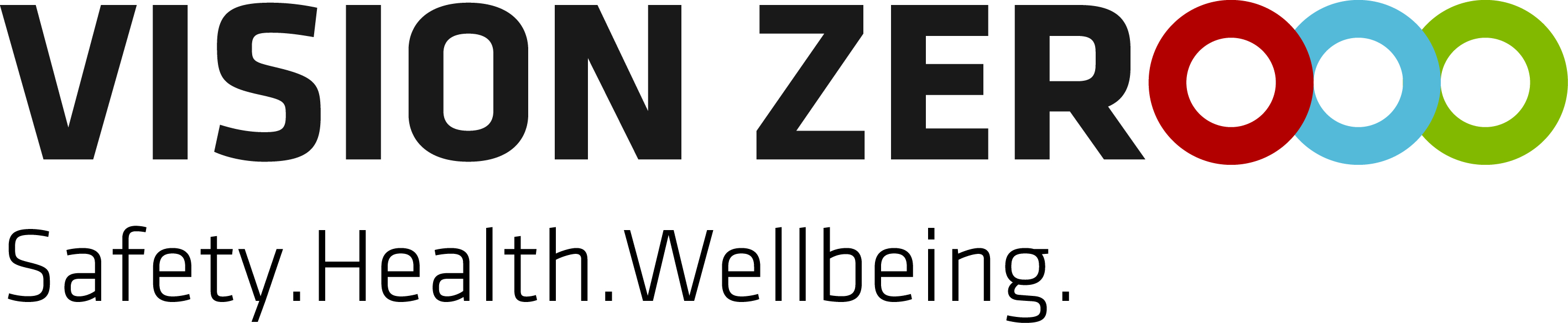 THIS CERTIFIES THATTitle FirstName LastNamePositionCompanyattended the “Safe and Healthy Management with Vision Zero” training in [PLACE] on [DATE].[Trainer’s Name and Signature]. Name of the Training Institution